申請書－２申請書－３資 格 者 証 交 付 申 請 書令和　　　年　　　月　　　日※印欄記入不要※令和５年度から資格者証の記載内容、デザインが変更になりました。※写真貼付欄に本人の写真を貼り付けて下さい。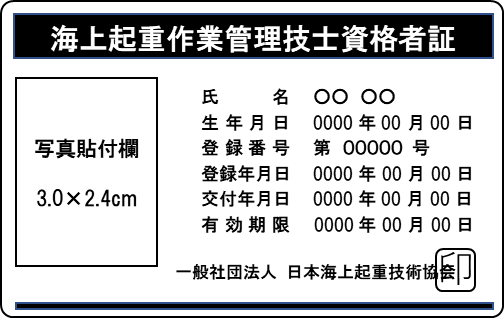 令和　　　年　　　月　　　日(一社)日本海上起重技術協会事　　務　　局　　宛受　講　地　変　更　願　い□ 「登録海上起重基幹技能者」講習□ 「海上起重作業管理技士」  講習□ 「登録海上起重基幹技能者」更新講習□ 「海上起重作業管理技士」  更新講習※受講講習に　レ　印（フリガナ）氏　　　　　　名　　　　　　　　                                        印  受　講　番　号　　　　　　　　                                   会　社　住　所        〒会　　社　　名　　　　　　　                                                   TEL :                            FAX :                          下記理由により、受講地の変更をお願いいたします。理　由                                                                申請書－１　　　　　　　　　　　　　　　　　　　　　　　　　　　　令和５年度「海上起重作業管理技士」資格者証更新受講申込書私は、海上起重作業管理技士資格者証を更新したいので、関係書類を添えて申し込みます。令和５年　　　月　　　日氏名(実筆)　　　　　　　　　　　印一般社団法人　日本海上起重技術協会会長　殿令和５年度「海上起重作業管理技士」更新講習令和５年度「海上起重作業管理技士」更新講習受　講　票　　　　協会用受　講　票　　　受講者用受講希望地※受　講　番　号受講希望地※受　講　番　号フリガナフリガナ氏　名（氏）（名）氏　名（氏）（名）氏　名氏　名勤務地（連絡先）会社名勤務地（連絡先）会社名勤務地（連絡先）ＴＥＬ勤務地（連絡先）ＴＥＬ写真貼付欄たて3.0cmよこ2.4cm全面のりづけ写真貼付欄たて3.0cmよこ2.4cm全面のりづけ　月 　日撮影月 　日撮影氏名生年月日（西暦）　　　　　　年　　　月　　　日（西暦）　　　　　　年　　　月　　　日現住所〒〒現住所現住所ＴＥＬＴＥＬ本籍都　・　道　・　府　・　県認定登録番号第　　　　　　　　　　　　　　　　　　号第　　　　　　　　　　　　　　　　　　号交付年月日※　２０２３年　　９月　　１日※　２０２３年　　９月　　１日有効期限※　　　　　年　１２月　３１日※　　　　　年　１２月　３１日所属会社会社所在地〒〒会社所在地会社所在地ＴＥＬＴＥＬ連絡先（　）住所宛・（　）会社宛　　　どちらかの（　）内に○を付けて下さい（　）住所宛・（　）会社宛　　　どちらかの（　）内に○を付けて下さい当初「受講地」月　　日変更「受講地」月　　日